Byli to naši sousedéV Praze se 28. října 1918 nadšeně demonstrovalo a vyhlašoval se samostatný československý stát. Sdíleli však toto nadšení všichni občané nově vznikajícího státu? Jak vznik Československa proměnil vztahy mezi českou a německou komunitou?Zážitkový workshop o vzniku Československa pro žáky od 13 let. Na pozadí příběhu jihočeského města Slavonice žáci porozumí problematice česko-židovsko-německých vztahů do roku 1919, budou zvažovat svůj postoj k tomu co je to národ a co je to vlastenectví. Workshop cíleně a aktivně rozvíjí kritické a historické myšlení.Pro žáky 7. a 8. ročníků ZŠPro školní třídu2.4 Tematický blok č. 4 Byli to naši sousedé – 4 vyučovací hodiny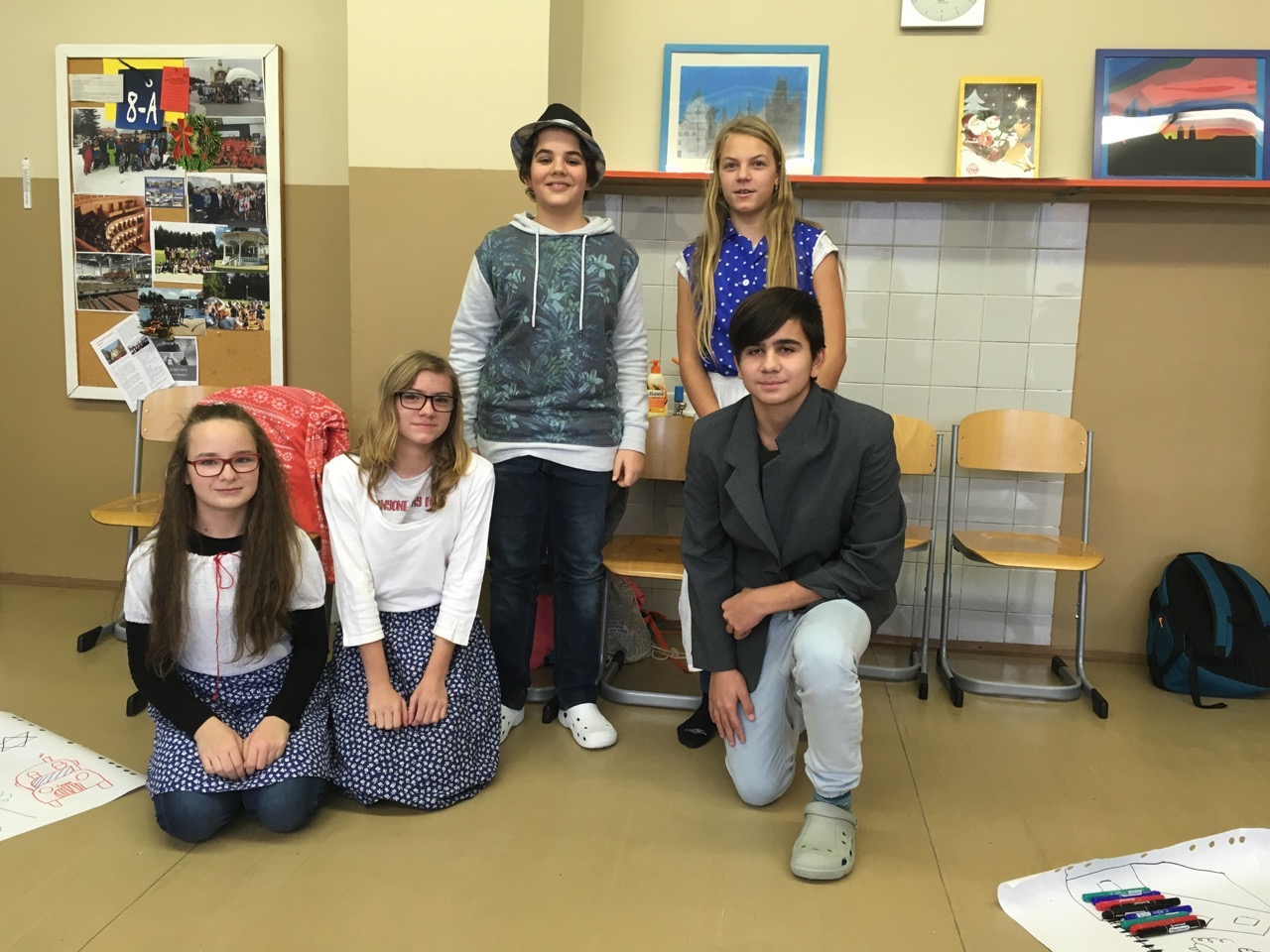 2.4.1 Téma č. 1 Historický kontext – 45 minut1. hodinaForma a bližší popis realizaceCílem úvodní části je stanovit pravidla fungování programu, uvést účastníky do historického kontextu, pochopit základní pojmy a fakta o vzniku ČSR a historických souvislostech vztahů různých národnostních skupin žijících na českém území (od středověku), zasazení událostí na časovou osu, naladit účastníky na improvizační aktivity (vstup do postavy, tvorba živého obrazu, formulování vnitřní myšlenky postavy). Nejdříve jsou ve společné diskuzi stanovena pravidla fungování programu. Následně je žákům puštěna filmová ukázka, kterou reflektují. Formou brainstormingu žáci třídí svoje vědomosti vztahující se k pojmům vzniku ČSR. Na základě filmové ukázky vytváří žáci vlastní živý obraz, který následně reflektují. Na základě daných informací žáci vytváří sérii živých obrazů, které ukazují historii vybraných národnostních skupin na území Čech.MetodyBrainstorming, živé obrazy, vnitřní myšlenky postav, reflexe.PomůckyProjektor, počítač, obraz T. G. Masaryka (Příloha 4.1.1.), časová osa (lze využít školní tabuli), fixy, obálky s informacemi o událostech pro jednotlivé národnostní skupiny (Příloha 4.1.2.), papíry pro případnou přípravu obrazů ve skupinách, žluté stužky.Podrobně rozpracovaný obsahSeznámení s programem a jeho pravidly (5 min)Cílem je dohodnout pravidla společného fungování účastníků a lektorů během workshopu. Lektoři se ptají, co si účastníci představují pod pojmem workshop. Následně se účastníci snaží pojmenovat na základě vlastních zkušeností rozdíl mezi běžnou výukou a workshopem – vzdělávacím programem. Protože se jedná o činnostní aktivitu, zažívání příběhu na vlastní kůži, jednání v roli, která může účastníky velmi zaujmout, je třeba si na začátku dohodnout společná pravidla fungování – jaké znamení bude pro ztišení, soustředění, jaké znamení spouští etudu, jaké znamení zastavuje aktivitu apod.Příjezd T. G. Masaryka do Prahy v prosinci 1918 (5 min)Jako uvedení do workshopu pustí lektoři účastníkům ukázku zachycující příjezd Tomáše Garrigua Masaryka do Prahy v prosinci 1918 (Příloha 4.1.1.)Reflexe: Co jsme viděli? Kdy se děj odehrával? Koho jsme v ukázce viděli? Jaké emoce se v ukázce objevily? Proč měli lidé radost? Co ukázka říká o době a o lidech? Brainstorming k pojmům 1918, ČSR, Rakousko-Uhersko (5 min)Pokud skupinu nic nenapadá, je nutné mít připravené otázky, které podnítí přemýšlení účastníků: Kdo stál za vznikem republiky? Kdo vládl v Rakousko-Uhersku ve 20. století? Jaké státní zřízení představovalo Rakousko-Uhersko a jaké ČSR? Jaké dnešní území Rakousko-Uhersko zaujímalo? Co předcházelo vzniku ČSR?Příjezd T. G. Masaryka – živý obraz + vnitřní myšlenky (10 min)Účastníci jsou vybídnuti k tomu, aby si sami vyzkoušeli to, co viděli v ukázce. Dostanou za úkol vytvořit živý obraz toho, jak to vypadalo v prosinci 1918 v Praze při vítání T. G. Masaryka. Místo T. G. Masaryka se může pověsit na zeď nebo přichytit na tabuli jeho fotografie. Je třeba vysvětlit, co je živý obraz – socha, zastavená činnost bez zvuku – a ujasnit prostorové uspořádání živého obrazu (kde je vlak...).Lektoři na dohodnuté znamení obraz rozpohybují – na zvukový/pohybový signál se účastníci začnou hýbat a mluvit – a zastaví. Následně se lektoři ptají na vnitřní myšlenky vybrané postavy nebo na to, co provolává – rozmluva se vždy provádí na dotyk nebo jiné znamení.Reflexe: Jaké emoce se v obrazu objevily? Proč měli lidé radost? Měli radost ze vzniku ČSR všichni? (Tato otázka musí být na konci reflexe, protože je odrazovým můstkem pro další aktivitu.)Národnostní skupiny na území Čech v průběhu historie (20 min)Lektoři plynule navážou na poslední otázku reflexe: Měli radost ze vzniku ČSR všichni? Odpovědi se budou zřejmě různit, ale lektoři neprozradí správnou odpověď, nalákají účastníky: Na to, jak to bylo doopravdy, se společně podíváme. Přesuneme se ale z Prahy do Sudet. Do obce Slavonice, kde žili tři národnostní skupiny (bylo tomu tak i v jiných městech) – Češi, Němci a Židé. Teď zjistíme, jaká byla jejich historie.Účastníci jsou rozděleni do tří skupin (buď pomocí losování barevných papírků, nebo pomocí rozpočítání). Každá skupina představuje jednu národnostní skupinu – Čechy, Němce a Židy. Každá skupina dostane obálku s pěti papírky, na kterých jsou napsané důležité události národnostních skupin ve Slavonicích (Příloha 4.1.2.). Úkolem skupin je vytvořit živé obrazy, které vystihnou pro skupinu důležitou informaci z každého papírku, živému obrazu můžou dát titulek (jedno slovo, krátkou větu, která obraz představí). Je třeba zjistit, zda skupiny všemu rozumí, a v případě potřeby vysvětlit, pomoci atd. Účastníci mají k dispozici pro tvorbu obrazů také papíry a fixy, žluté stuhy (pro označování Židů).Následně skupiny živé obrazy předvádí nejlépe v pořadí, které postihne chronologii událostí. Během chystání obrazu mají ostatní skupiny zavřené oči. Otevírají je na zvukové znamení. Každá událost je zaznamenaná na časovou osu a okomentovaná lektorem, aby byla událost zasazená do kontextu.2.4.2 Téma č. 2 Slavonice těsně před 1. světovou válkou – 55 minut Forma a bližší popis realizaceCílem této části je uvědomit si význam pojmů, historických postav a událostí spojených s tématem, vstoupit do postavy a improvizovat v ní na základě daných okolností, vyjádřit její postoj k jiné postavě nebo historické události, reflektovat dění a získané informace.Žáci si nejprve ujasní pojmy důležité pro další průběh workshopu, využívají k tomu vyhledávání a práci s informacemi. Poté si žáci na základě informací vytvoří vlastní postavy a rodiny, které představí v živém obrazu. Metodou „postojová osa“ ukazují, jaké názory jejich postava zastává. Prostřednictvím improvizace rozehrávají žáci vybrané situace, které prezentují postoj postav k historickým postavám a událostem. Důležité aktivity bloku reflektují.MetodyVyhledávání informací, prezentace, vstup do role, živé obrazy, vnitřní myšlenky, improvizace, postojová osa, reflexe.PomůckyBalicí papír, fixy, mobilní telefony, text s informacemi o rodinách (Příloha 4.1.3.), kostým okresního hejtmana (např. kabát), šerpa Františka Ferdinanda, květina pro Františka Ferdinanda (může být zástupná rekvizita), amplion, multimédia – hudba (může být vítací pochod).Podrobně rozpracovaný obsahPojmy (10 min)Účastníci zůstávají ve stejných skupinách jako v předchozí aktivitě, tedy rozděleni do národnostních skupin. Každou skupinu rozdělíme na dvě poloviny, aby se do této aktivity zapojili všichni účastníci. Každá skupina dostane dva balicí papíry s pojmy – pro každou polovinu jeden. Pomocí mobilních telefonů se snaží zjistit informace o pojmech a na papír napsat jejich vysvětlení. Jednotlivé skupiny dostanou tuto dvojici pojmů:republika, konstituční monarchienacionalismus, antisemitismusprávo na sebeurčení, federalismusSkupiny poté prezentují svoje vysvětlení pojmů, lektoři případně informace doplní, aby byly všem zcela jasné. Papíry s pojmy se pak rozvěsí tak, aby informace z nich měli účastníci stále k dispozici.  Tvorba rodin + živý obraz (20 min)Poloviny skupin se opět spojí. Společně vytvoří rodinu, která představuje jednu národnostní skupinu, tu, jejíž historii skupiny představovaly v předchozím bloku. Při vstupu do této aktivity využijeme informace z posledních živých obrazů, že se zde v roce 1900 v rodině Hanuschových, Lichwitzových a Nowakových narodily děti. Rodiny těchto dětí budou skupiny nyní ztvárňovat. Každá skupina dostane informace o rodině (Příloha 4.1.3.) a jejich příbuzných, které budou žáci představovat, včetně informací o tom, k čemu v rodině inklinují (vychází to ze znalosti pojmů z předchozí aktivity). Informace nejsou pro všechny rodinné příslušníky pevně dané, účastníci mají prostor svoje postavy dotvořit. Při dostupnosti kostýmů si může každý účastník vybrat jeden kostýmní znak, který charakterizuje jeho postavu.Skupiny pak vytvoří živý obraz z roku 1913, který představuje buď rodinnou fotografii, nebo (v případě pokročilé skupiny) obraz, ve kterém každý člen v živém obrazu představuje činnost, která je pro jeho postavu typická. Obrazy postupně procházíme a každá postava se na dotyk představí jednou větou – jméno, rodinný příslušník (otec, sestra matky atd.), povolání atd. Při reflexi můžeme shrnout, jaké rodiny se představily, co je pro rodiny a její příslušníky důležité.Postojová osa (10  min)Účastníci jsou v průběhu této aktivity v roli svých postav. Lektoři aktivitu uvedou tím, že zjistíme, jaké postavy zastávají názory, abychom postavy lépe poznali. K tomu slouží postojová osa. Lektoři aktivitu účastníkům vysvětlí. V prostoru ukážou pomyslnou přímku. Na jejím jednom konci je absolutní souhlas, na druhém konci je absolutní nesouhlas, uprostřed neutrální postoj k výroku, který zazní. Postavy si mohou stoupnout na jakékoli místo na přímce, a to na místo, které vyjadřuje jejich názor, postoj k výroku.Lektoři postupně říkají jednotlivé výroky. Po vyjádření názoru se lektoři vybraných účastníků ptají, proč si stoupli zrovna tam a jaký mají postoj k danému výroku. Účastníci odpovídají v roli svých postav.Výroky: 1. František Josef I. a jeho rod je Bohem pomazaný vladař zemí Koruny české a musí to tak zůstat.2. Každý národ by měl mít svůj vlastní stát.3. Židé jsou škůdci skutečných národů.4. Můj národ je lepší než většina ostatních národů.V reflexi můžeme shrnout, co nového jsme se o rodinách a jejích příslušnících dozvěděli.Příjezd Františka Ferdinanda (5 min)Účastníci jsou v průběhu této aktivity v roli svých postav. Jeden lektor si na sebe bere kabát a představí se ostatním jako okresní hejtman. Rozehraje situaci přípravy slavnostního uvítání Františka Ferdinanda, mluví o tom, že z jeho pohledu je vše připraveno, bezpečnost zajištěna, uvítací hudba připravena, František Ferdinand přijede co nevidět, je třeba připravit jeho uvítání. Do situace vtahuje ostatní postavy. Lektor v roli dává podněty k tomu, co je třeba před příjezdem Františka Ferdinanda vyřešit – kde stojí jednotliví obyvatelé, kdo předá Františku Ferdinandovi květinu. Lektor v roli může také relativizovat některá rozhodnutí postav, aby byla historicky přesnější, např. židovská rodina by měla stát spíše vzadu atd.Když je vše domluveno a připraveno, dává lektor v roli okresního hejtmana pokyn k puštění slavnostní hudby. Do ní přichází druhý lektor v roli Františka Ferdinanda, proběhne domluvené uvítání. Lektor vystupuje z role okresního hejtmana a zastavuje vítací scénu (zvukem, pohybem). Vítací scénu spustí znovu, ale tentokrát vyzve účastníky, aby vyjádřili vnitřní myšlenky postav, to, co by si postavy přály provolávat. Zvukem/pohybem novou vítací scénu spustí a pak opět zastaví. Může některé postavy vyzvat, aby svoje provolání, vnitřní myšlenku řekli samostatně.Reflexe: Proč postavy stály takto? Co rozmístění postav říkalo o jejich vztazích? Jak se obě scény lišily? Proč se provolávání některých postav lišilo? Proč některé zůstalo stejné? Proč postavy svoje myšlenky skrývaly?Rodinná večeře – atentát na Františka Ferdinanda (10 min)Účastníci jsou v průběhu této aktivity v roli svých postav. Lektoři uvedou situaci, kterou budou účastníci v rolích ztvárňovat. Bude se jednat o simultánní improvizaci, tzn. že situace se rozehraje hned, bez přípravy, všechny rodiny budou hrát současně. Uvedení do situace: Probíhá nedělní rodinná večeře, při které se sešli všichni členové rodiny. Připravuje se na stůl, nandává se jídlo, mluví se o různých věcech. Na znamení se situace rozehraje, všichni hrají současně. Situaci se nechá dostatečný prostor, aby se v ní účastníci usadili. Do situace vstupuje lektor v roli vyvolávače zpráv. Musí na sebe přitáhnout pozornost. Provolává, že v Sarajevu zabili Františka Ferdinanda a že si to určitě nenechá císař pán líbit a začne válka.V tomto místě může druhý lektor rodinnou večeři zastavit, zeptat se některých postav na vnitřní myšlenky. Rodinná večeře pokračuje opět simultánně. Lektoři situaci zastaví a pak přistupují k jednotlivým rodinám a nechávají je postupně pokračovat v rodinném rozhovoru, aby ostatní slyšeli, o čem si vypráví.Reflexe: Jak se změnila situace po informaci o atentátu? Co si o tom vaše rodina myslela? Co si o tom myslela vaše postava? Proč?2.4.3 Téma č. 3 Válka, vznik ČSR a jeho vliv na obyvatele Slavonic – 45 minutForma a bližší popis realizaceCílem této části je uvědomit si dopady války a vzniku ČSR na běžné obyvatele z různých národnostních skupin, vstoupit do postavy a improvizovat v ní na základě daných okolností, vyjádřit její postoj k jiné postavě nebo historické události, hledat a obhájit řešení společného soužití více národnostních skupin, reflektovat dění a získané informace, získat další kontext poslechem vzpomínek účastníků. Žáci si nejprve vytváří živé obrazy na základě informací o 1. světové válce, následně v roli obyvatel Slavonic reagují na vznik ČSR a další historický vývoj. Formou diskuze hledají řešení, jak spolu mohou žít různé národnostní skupiny. Nápady porovnávají žáci se zněním Saintgermainské smlouvy. Důležité aktivity bloku reflektují.MetodyŽivé obrazy, vstup do role, vnitřní myšlenky, improvizace, reflexe. PomůckyList s informacemi o válce pro lektora (Příloha 4.1.4.), amplióny (možné je srolovat tvrdý papír) a transparenty s volebními hesly (argumenty viz níže), balicí papír, fixy, text o 28. říjnu 1918 (Příloha 4.1.5.), Saintgermainská smlouva (Příloha 4.1.6.), vzpomínky pamětníků (Příloha 4.1.7.).Podrobně rozpracovaný obsahVálka (10 min)Lektor vyzve účastníky, aby vytvořili kruh. Uvede je do situace – válka opravdu začala, dozvíme se něco o tom, jak probíhala – a vysvětlí, jak bude aktivita probíhat. Lektor přečte část textu, pak účastníci (každý sám) vyjádří informaci živým obrazem, sochou, která bude situaci ilustrovat, komentovat, vyjadřovat postoj k ní. POZOR! Účastníci NEJSOU v roli svých postav, mohou na sebe brát roli kohokoli. Lektor čte jednotlivé části textu o válce (viz Příloha 4), pak nechává dostatečný prostor na vytvoření živého obrazu. Pro přehlednost může po skončení informace druhý lektor udělat zvuk, který bude znamením pro tvorbu obrazu.Reflexe: Která informace byla pro účastníky nová? Co je překvapilo? Rozumí všemu?Shromáždění ve Slavonicích (10 min)Lektoři uvedou aktivitu tak, že se vracíme zpátky do Slavonic, kam také dorazila informace o konci války, účastníci jednají opět v roli svých postav. Lektor v roli vyvolávače vyhlašuje československý stát, čte Prohlášení 28. října (viz Příloha 5) a svolává na náměstí shromáždění na oslavu vzniku Československa. Účastníci v roli svých postav se mohou v rodinách poradit, zda na shromáždění půjdou. Pak jsou vyzváni vytvořit živý obraz oslav Československa ve Slavonicích podobný tomu v úvodním bloku, který vyjádří postoj postavy k oslavám. Obraz mohou lektoři spustit – rozpohybovat a ozvučit. Mohou se opět ptát jednotlivých postav na jejich názor na vznik ČSR, vnitřní myšlenky, větu, co provolávají.Reflexe: Jaký je rozdíl mezi úvodním obrazem vítání Masaryka a oslavou vzniku republiky ve Slavonicích? V čem se obrazy shodují, v čem se liší, proč?Agitátoři ČSR a provincie Sudetenland (5 min)Lektoři nejprve uvedou účastníky do historického kontextu: Nespokojenost některých německy mluvících obyvatel vedla ke vzniku provincie Sudetenland, která se chtěla připojit k Rakousku. Oba tábory bojovaly o svoje příznivce. Jeden takový volební souboj probíhal i ve Slavonicích. Účastníci jednají v roli svých postav. Lektoři vstupují do role představitelů jednotlivých táborů. Účastníci v roli postav se postaví na škálu mezi dvěma představiteli tak, aby vyjádřili, k čemu se jejich postava přiklání. Mohou reagovat na pronesená hesla atd. Lektoři vstupují do role představitelů jednotlivých táborů, mají připravené amplióny, mohou si stoupnout na vyvýšené místo v prostoru (např. židle). Střídají se ve vyvolávání argumentů podporujících buď ČSR, nebo provincii Sudetenland. Nechávají postavy reagovat, hledat si své místo na škále. Argumenty pro Československo:ČSR bude demokratická republika, kde si budou všichni rovni.  Masaryk a jeho československá vojska vyhráli válku, Rakousko bylo na hlavu poraženo a kvůli nesmyslné válce nás nechali vyhladovět a umírat na chřipku.300 let jsme trpěli pod Němci, teď si budeme vládnout sami. A ukážeme jim co proto!Český národ má právo na sebeurčení a vlastní stát!Argumenty pro provincii Sudetenland a Rakousko:Monarchie fungovala, císař Karel navrhuje federaci a posílit ústavu. Nikdo neví, jak taková republika může dopadnout.Čechoslováci jsou vlastizrádci, čeští a slovenští vojáci přísahali věrnost císaři a své zemi a dezertovali a stříleli proti vlastním lidem.Německý jazyk je jazykem předních vzdělanců, Německo a Rakousko se konečně spojí, budeme součástí velkého, silného státu, ne nesmyslné prťavé republiky.Německy mluvící občané Rakouska mají právo na sebeurčení. Nepatří do Československa, ale do Rakouska. Pak je aktivita zastavena a účastníci jsou vyzváni, aby se podívali, jaké je rozložení sil, k čemu se obyvatelé Slavonic přiklání. Lektoři se mohou účastníků v roli postav ptát na jejich názor, na to, proč stojí zrovna na této straně atd. Potlačení příznivců Sudetenland + výstup z postavy (10 min)Tato aktivita plynule (bez přerušení) navazuje na předchozí aktivitu. Lektor v roli vyvolávače provolává, že přichází Češi s vojskem a jsou připraveni zasáhnout proti těm, kteří se chtějí přidat k Rakousku. Účastníci jsou v roli svých postav. Jsou vyzváni, aby na danou informaci zareagovali postojem, zveřejněním své vnitřní myšlenky. Reakce probíhají simultánně. Některé postavy můžou lektoři vyzvat, aby svoje vnitřní myšlenky zopakovali pro ostatní. Následně účastníci ze svých rolí vystupují, lektoři se ptají na jejich názor, jak mohlo vše pokračovat. Pak lektoři vše zasazují do historického kontextu. Vypráví o skutečném vojenském potlačení, jak probíhalo, co následovalo atd. Jak spolu žít (10 min)Účastníci jsou vyzváni k tomu, aby na základě prožitých zkušeností společně formulovali pravidla společného soužití obyvatel různých národnostních skupin. Pravidla se zaznamenávají na velký papír, aby je všichni účastníci viděli.Pak lektoři čtou úryvky ze Saintgermainské smlouvy (viz Příloha 6), která společné soužití upravovala. Vybírají takové body, kterých se účastníci ve svých pravidlech dotkli, příp. přidávají takové, které jsou důležité.V reflexi se může zhodnotit, zda se pravidla účastníků liší od Saintgermainské smlouvy, v čem a proč? Lektoři mohou prozradit, zda ČSR dokázalo tato pravidla dodržet a k čemu jejich nedodržení vedlo. 2.4.4 Téma č. 4 Závěrečná reflexe – 20 minutForma a bližší popis realizaceCílem této části je zhodnotit proběhlý program, uvědomit si, co nového se žáci dozvěděli, propojit jejich prožitky z historických událostí se současností.Formou společného rozhovoru a diskuze žáci reflektují proběhlý program.MetodyReflexe, diskuse v kruhu.PomůckyŽádné.Podrobně rozpracovaný obsahVzpomínky pamětníků na události - lektoři mohou přečíst nebo pustit účastníkům vzpomínky pamětníků, aby ukázali, jak vnímali skuteční lidé historické události.Co důležitého se během programu účastníci dozvěděli? Co si z programu odnáší?Jaké otázky v nich program vyvolal? Dají se najít paralely mezi historií a současností? Proč ano, proč ne?Na jaké problémy během realizace programu narazili? Co jim dělalo problémy? Co je bavilo? Co jim usnadňovalo práci?